Топченюк Дарья 4НДКонспект урокаУМК: «Школа России»Автор: А.А. ПлешаковКласс: 1, часть 1Раздел: «Что и кто?»Тема: «Кто такие птицы?»Изучается до этого урока: «Кто такие насекомые?», «Кто такие рыбы?»Изучается после этого урока: «Кто такие звери?», «Что такое зоопарк?», «Что окружает нас дома?» и др.Цель: познакомить учащихся с понятие «птицы» и научимся отличать их от других групп животных.Планируемые результатыПредметные:Сформировать представление о понятии «птицы»;Научится отличать птиц от других видов животных по существенным признакам;Узнавать птиц на картинках и приводить примеры птиц различных видов.Метапредметные:Регулятивные:Принимать  и сохранять учебную цель;Выбирать действия в соответствии с поставленной задачей;Самостоятельно составлять план описание птиц Познавательные: Находить нужную информацию и анализировать её;Умение называть, описывать объекты окружающей среды;Устанавливать связи между строением тела и образа жизни птиц.Коммуникативные:Умение формулировать вопросы и отстаивать свою точку зрения;Умение слушать и анализировать ответы одноклассников;Умение работать в группе сверстников.Личностные:Сформировать осознание необходимости бережного отношения к животным;Сформировать своё мнение по бережному отношению к природе;Оборудование: учебник по окружающему миру А.А. Плешаков 1 класс 1 часть, картинки (журавль, окунь, сельдь, ворона, сорока, лещ, аист, воробей, грач, попугай, гусь), схема строения пера птицы, увеличительное стекло – 3 штуки, перо: гуся, утки и курицы.Ход урокаОрганизационный момент.ДЗУ: создать положительную мотивацию к изучению нового материала, положительный эмоциональный настрой.УЗу: настроимся позитивно на работу на уроке.ПЗ: давайте проверим готовность к уроку.Учитель: Здравствуйте, ребята! Добро пожаловать на наш урок. Проверьте у всех ли на парте лежит: дневник, пенал, учебник по окружающему миру.К-О: Если все готовы, то мы можем начинать наш урок.Актуализация знаний.УЗ1ДЗУ: Организовать деятельность по актуализации знаний о рыбах и насекомых, их отличительные признаки. УЗу: Вспомнить знания, полученные на прошлых уроках. ПЗ: разгадаем загадки.Содержание: Учитель: Побежали по дорожкеЧьи — то маленькие ножки!А на ножках, посмотри,-Груза больше раза в три!И почти не вижу яПод поклажей … .Ученики: Муравьи. Учитель: Пролетела мимо ухаВроде муха, но не мухаЭта муха не жужжалаУ нее, ребята, жалоКоль ужалит, будет «ай»Кто же это отгадай!— Муха с жалом? – Чудеса!Знают все это – …!Ученики: Оса.Учитель: Он сети, как рыбак, готовит,А рыбы никогда не ловит.Ученики: Паук.Учитель: Средь морей и океановЗа сто верст я чую запах,В море день и ночь верчусь.И, как гончая собака,По следам добычи мчусьУченики: Акула.Учитель: У коряг, травой поросших,Там, где пенится река.Я люблю ловить рыбешек,На два уса-червяка.Ученики: Сом.Учитель: Я живу в подводной тине,Страшен с виду я небось:Пасть да хвост, а между нимиТолько игл колючих горсть.Ученики: Ерш.К-О: Учитель: Отлично! Вы хорошо справились с заданиями. УЗ2.ВР: беседаДЗУ: Формировать умение определять тему и цели урока.УЗу: Сформулируем тему и цели урока. ПЗ: выполним задание О-Д: Учитель: А теперь посмотрите на слайд. 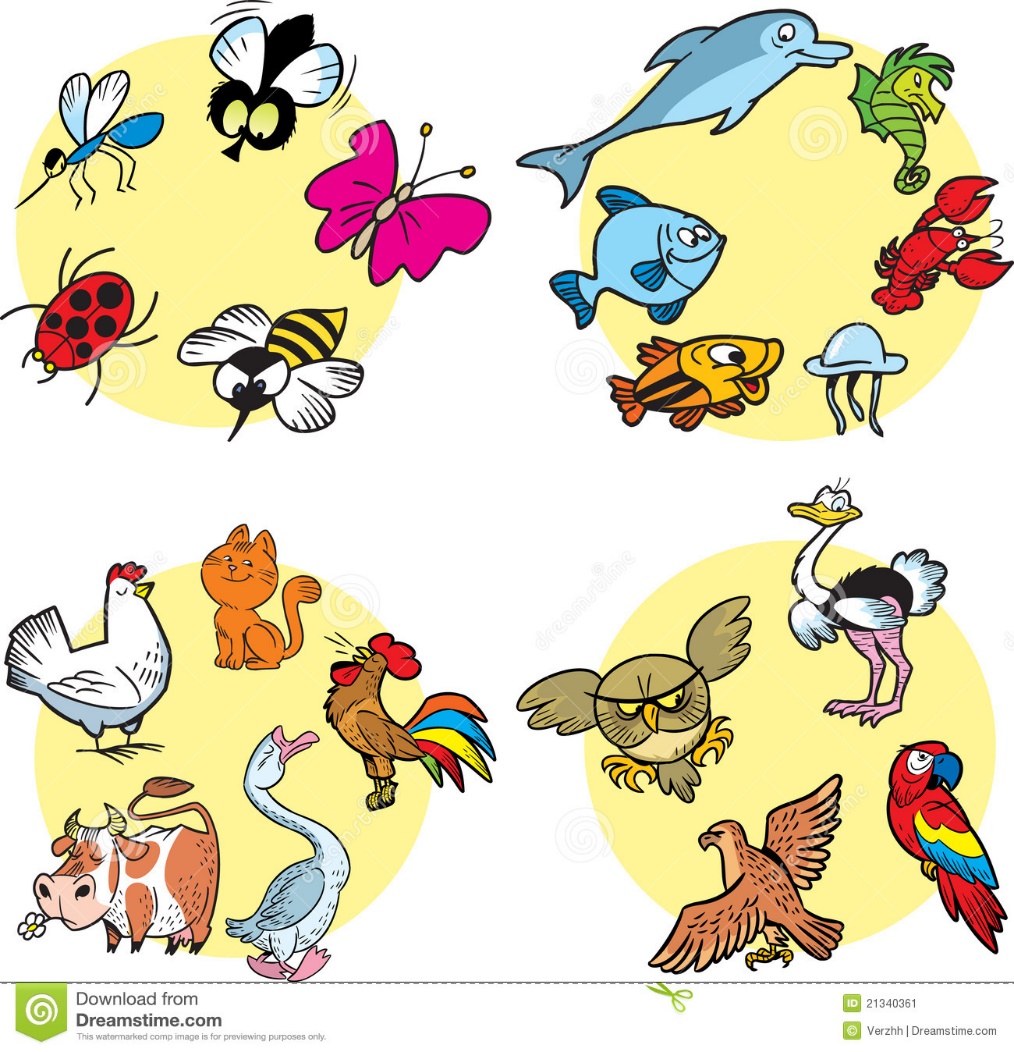 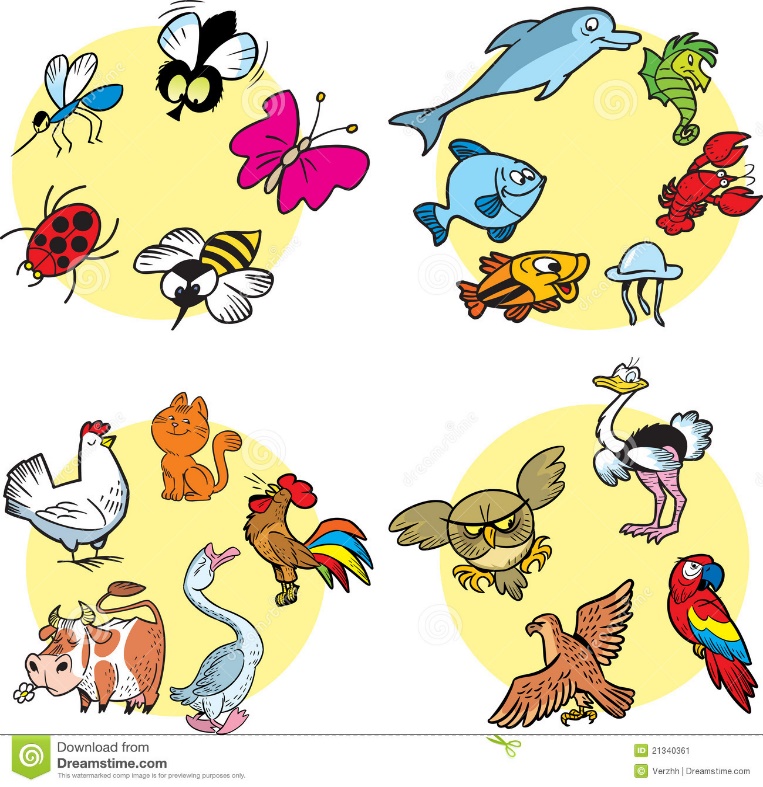 Назовите этих животных. Ученики: Комар, муха, оса, божья коровка, бабочка.Ученики: Акула, морской конек, омар, медуза.Ученики: Сова, орел, страус, попугай.Учитель: Почему эти животные объединены в разные круги? Кто в первом кружочке поселился? Ученики: Насекомые. Учитель: Так, хорошо. Кто во втором кружочке?Ученики: Это рыбы.Учитель: Ну а в третьем кто? Ученики: Это птицы. Учитель: С какими группами животных мы уже познакомились?Ученики: С насекомыми и рыбами.Учитель: Тогда какой будет тема нашего урока, кто сможет сформулировать?Учитель: Птицы. Сегодня мы познакомимся группой птиц.Учитель: Что мы сможем узнать сегодня на уроке?Ученики: Кто такие птицы.Ученики: Узнаем строение тела птицы.Ученики: Научимся их отличать от других животных.Учитель: То есть узнаем признаки птиц. Отлично, я запишу наши цели на доске, а в конце урока мы к ним вернемся.К-О: Учитель: Что мы сейчас с вами делали?Ученики: Тренировались формулировать тему и цели урока.Учитель: Как вы думаете удалось ли нам?Ученики: Да.Учитель: Соглашусь с вами. ЭУ. Организация деятельности учащихся по усвоению учебного материала.УЗ 1. ВЗ: Определение строения тела птиц.ДЗУ: Сформировать представление о строении тела птиц.УЗу: Узнаем о строение птицПЗ: Рассмотрим рисунок в учебнике.Ск: Учебник стр. 36.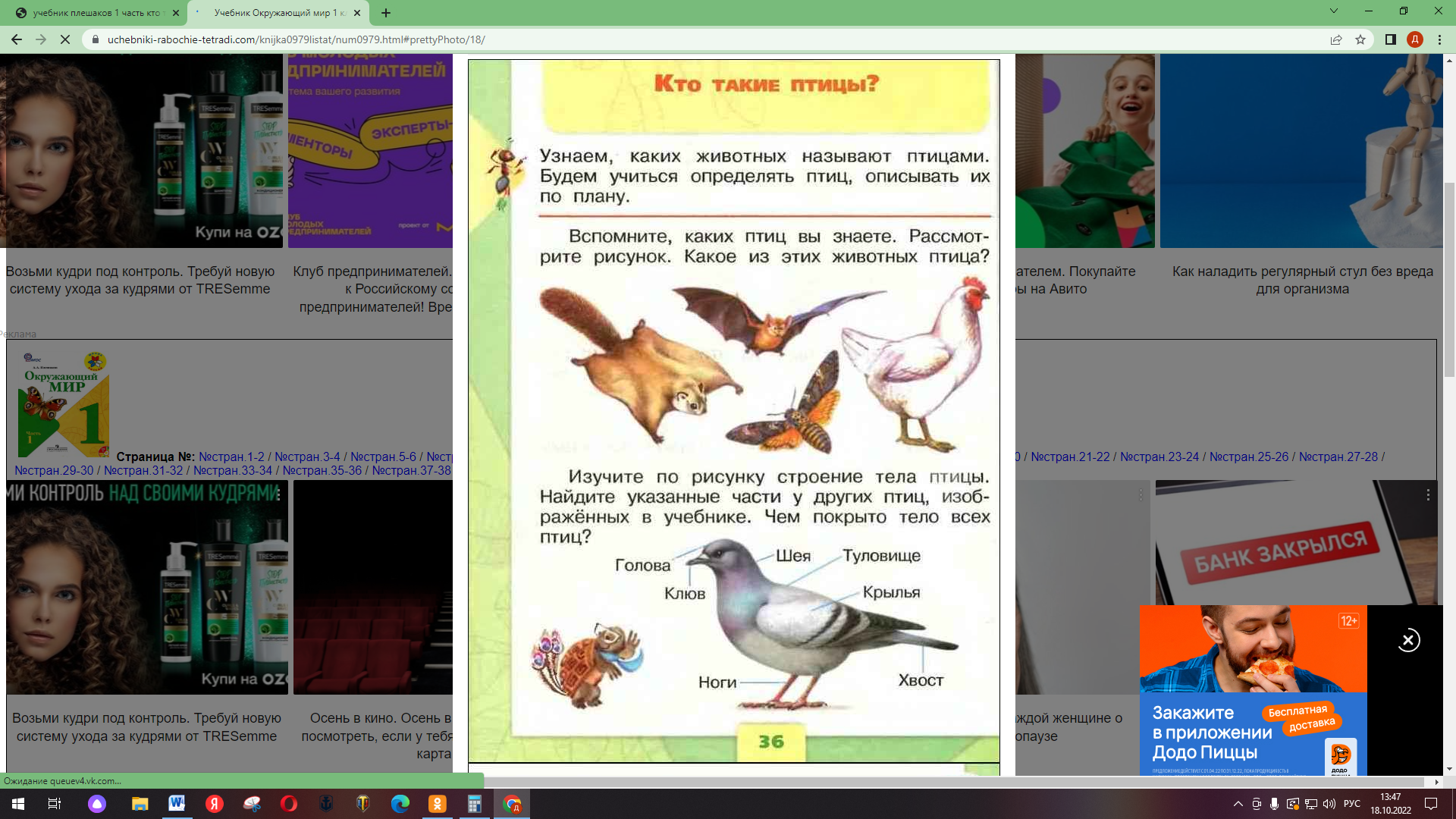  О-Д: Учитель: Что за птицы изображена у нас?Ученики: Голубь.Учитель: Назовите части тела голубя.Ученики: Голова, клюв, шея, туловище, крылья, ноги хвост. Учитель: Отлично.УЗ2.ВР: практическая работаПЗ: найдем части тела у других птиц. О-ДУчитель: Сейчас каждая пара получит изображение птицы, ваша задача подписать где какие находятся части тела у птиц.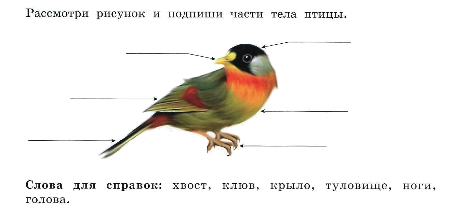 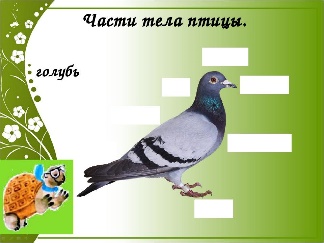 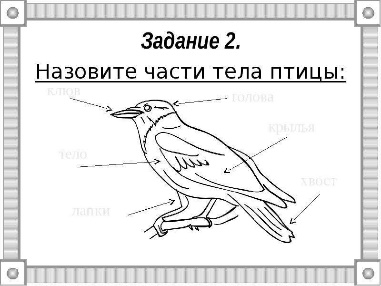 Далее проверка по образцу (на слайде появляются уже подписанные картинки)К-О:Учитель: Поднимите руку те, у кого нет не одной ошибки.Учитель: Молодцы. Вижу, что таких ребят много.Учитель: А теперь поднимите руку у кого одна-две ошибки.Учитель: Так, такие ребята тоже есть, но я думаю, что они запомнили и уже таких ошибок не допустят. Учитель: Поднимите руку те, у кого больше двух ошибок.УЗ 3 ВЗ: Определение существенных признаков птиц.ДЗУ: Формировать умение у учащихся определять птиц по существенным признакам от других групп животных.УЗу: Узнаем признаки птиц.ПЗ: для этого побеседуем. О-Д: Учитель: Давайте посмотрим на тело птицы и опишем его. Кстати, что это за птица, кто знает?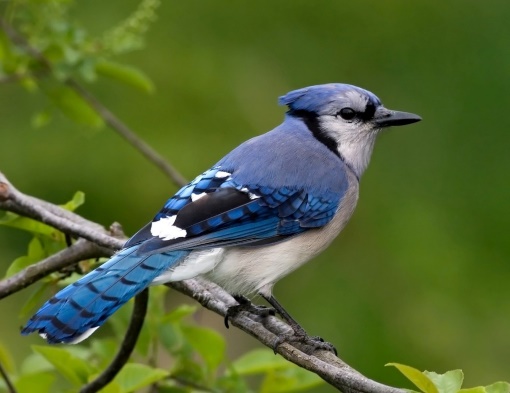 Ученики: Это сойка.Учитель: Молодцы, узнали. Давайте опишем нашу сойку. Саша, попробуй это сделать.Ученики: У птицы есть клюв, две ноги, есть крылья, тело покрыто перьями. Учитель: Какие признаки выделил Саша? Назовите первый. Ученики: У птицы есть клюв. Учитель: Скажите, только ли у птиц есть клюв?Ученики: НетУчитель: А у кого ещё?Ученики: У черепахи. Учитель: Будет ли этот признак существенным? Сможем ли только по клюву опознать птицу?Ученики: Нет. Учитель: Так, следующий признак.Ученики: Есть крыльяУчитель: Этот признак будет существенным? Ученики: Нет, у бабочек тоже есть крылья, но они относятся к группе насекомых.Учитель: Хорошо, следующий признак.Ученики: Тело покрыто перьями.Учитель: А этот признак будет существенным?Ученики: Наверное, даУчитель: Есть ли ещё у каких-то животных крылья?Ученики: Нет.Учитель: Сможем ли мы по этому признаку определить птицу?Ученики: Да.Учитель: Значит этот признак будет существенным.К-О:Учитель: Что мы сейчас с вами делали? Ученики: Выделили признаки птиц.Учитель: Какой главный, существенный признак птиц мы определили?Ученики: Тело птиц покрыто перьями.ФизкультминуткаМы гимнастику для глаз Выполняем каждый раз. Вправо, влево, кругом, вниз, Повторить ты не ленись. Укрепляем мышцы глаза. Видеть лучше будем сразу.Закрепление изученного материал.УЗ 1ДЗУ: Сформировать у учащихся формулирование понятие «птицы»УЗу: Сформулируем понятие «птицы»ПЗ : Для этого поработает в группахО-Д.Учитель: Сейчас вы в группах попробуете сформулировать определение понятия «птицы». Давайте вспомним структуру определения.Ученики: В определение должно быть: понятие, родовое отношение и существенные признаки.Учитель: Отлично, можете приступать к работе. К-О:Учитель: Вижу, что все группы уже готовы. Разместите, пожалуйста, ваши варианты на доске и я их зачитаю. Учитель: Итак, первая группа: птицы - это животные, которые имеют клюв и перья.Учитель: Вторая группа: птицы - это животные, у которых есть перья и они умеют летать.Учитель: Третья группа: птицы - это животные, тело которых покрыто перьями. Учитель: Приготовьте ваши сигнальные карточки и проверьте всем ли критериям соответствует определение первой группы. Поднимают красные карточки Учитель: Вера, почему ты не согласна?Ученики: У ребят есть понятие и родовое отношение, но есть лишние признаки, нужно было только существенные. Учитель: Отлично. Определение второй группы. Поднимают красные карточки.Учитель: Что здесь не так?Ученики: У второй группы такая же ошибка, как и у первой.Учитель: Согласна, а у третьей группы?Поднимают зеленые карточки. Учитель: Отлично, я тоже согласна с ребятами. Итак, птицы - это животные, тело которых покрыто перьями.Подведение итогов урокаВР: беседаДЗУ: придать уроку логическую завершенностьУЗу: Проверим все ли цели мы смогли достигнуть на уроке.ПЗ: Для этого побеседуем. О-Д: Учитель: Давай вернемся к целям, которые мы поставили в начале урока. Прочитайте их еще раз.К-О:Учитель: Смогли ли мы достичь их? Мы узнали кто такие птицы?Ученики: Да, птицы - это животные, тело которых покрыто перьями. Учитель: Отлично. Узнали ли мы признаки птиц, которые отличают их от других животных?Ученики: Да, мы узнали, что птицы это единственные животные, у которых есть перья.Учитель: Хорошо, а узнали ли мы строение тела птиц?Ученики: Да.Учитель: Сегодня мы хорошо потрудились, спасибо за урок.Методический комментарийТип урока: открытия нового знанияМетоды и приёмы:Словестные: рассказ, объяснение (используются  при объяснении новой темы для расширение знаний учащихся о животных, они помогают формировать у учащихся эмоционально положительное отношение к окружающему миру)Наглядные методы: работа с наглядными пособиями (картины птиц) – эти методы позволят сформировать у учащихся яркие, конкретные представления об окружающем мире, а также позволят развивать познавательную деятельность детей.Практическая работаЗагадки (используются для поддержания интереса к изученному, предупредить утомление детей при опросе изученного материала)Средства:Вербальные: учебник, учебная программаНаглядные: картинки с изображением птиц.Психолого – дидактический анализСхема анализа понятийУМК: «Школа России»Автор: А.А. ПлешаковУчебник: 1 класса, 1 частьТема: «Кто такие птицы?»Предмет усвоения: птицыКомпонент содержания образования: знанияВид знания: понятиеТермин: птицыХарактеристика понятия.А) Содержание: биологическоеРодовое отношение: животноеВидовые признаки: - тело покрыто перьями      Б) Объём: простое понятие      В) Динамичность: по горизонтали – общее                                      по вертикале:Средства усвоения.Знание: животные (знания), птицы (знания), существенные признаки (факт)Действия: умение отличать птиц от других животных по существенным признакамЭтап усвоения: восприятие и осмыслениеФорма умственного действия: материальное, в громкой речиХарактер деятельности: репродуктивныйПонятийная гроздь к уроку                           Животные                            ПтицыСущественный отличительный признак                           Виды птицСтроение тела                                    Этап формирования понятия: подведение под понятиеСредства формирования понятия: иллюстраций, вопросы, проблемный вопрос, анализ, сравнение через задания, проведение опытаСхема анализа действия УМК: «Школа России»Автор: А.А. ПлешаковУчебник: 1 класса, 1 частьТема: «Кто такие птицы?»Предмет усвоения: умение отличать птиц от других животныхКомпонент содержания образования: действиеХарактеристика понятия.А) по широте применения: предметноеБ) по степени сформировонности: умениеСредства усвоенияЗнание: животные (понятие), птицы (понятие), существенные признаки (факт)Действия: умение отличать птиц от других животных по существенным признакамОпорное знание:Чтобы отличить зверей от других животных нужно:Определить существенные признаки:Покрыты перьямиНаличие клюваФормулируем вывод относится ли животное к данное группе или нетСтруктура действия:А) ориентировочная часть: читаю задание, смотрю на иллюстрацию, вспоминаю опорное знаниеБ) исполнительская часть: смотрю на иллюстрацию, определяю признаки и делаю вывод принадлежит ли животное к данной группе или нетВ) Контрольная часть: проверяю совместно с учителемЭтап усвоения: закреплениеФорма умственного действия: материализованная, в речи про себяХарактер деятельности: репродуктивный КлассНаполнение понятия новыми характеристикамиlПонятие птицыllКакие бывают птицы, дикие и домашние lllРазмножение и развитие птиц, lVПтицы  нашего края